Leduc Adult Day Support Program                            2019
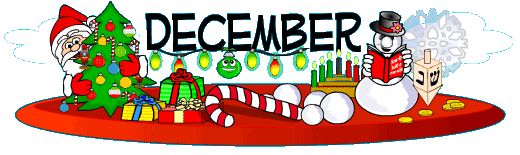 SUNMONDAYTUEWEDNESDAYTHURSTHURSFRISATSAT1 2       9:00 Coffee & Games    1:00 Horoscopes10:00 Daily News           1:30 Intergenerational10:45 Tic Tac Toe Trivia          Program11:15 Exercises              2:30 Snack12:00 Lunch                   3:00 Home3 4                      Tree Decorating9:00 Coffee & Games         1:00 Centerpiece 10:00 Daily News                        Craft with Jody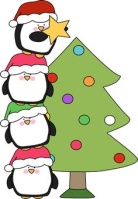 10:45 Sing-a-long                2:30 Hot Chocolate11:30 Exercises                   3:00 Home12:00 Lunch                        556778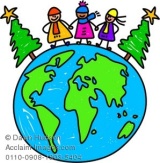 9             9:00 Coffee & Games    12:00 Lunch10:00 Christmas Around 1:00 Movie – Polar           The World                     Express10:45 Word Challenge   2:30 Popcorn11:15 Exercises             3:00 Home1011               9:00 Coffee & Games        1:00 St. David’s Choir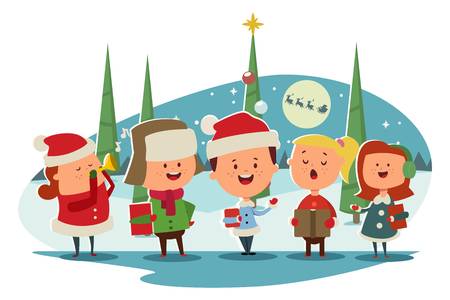 10:00 Daily News               2:00 Snack10:45 iPad Games             3:00 Home11:15 Exercises                  12:00 Lunch                        121213141415169:00 Coffee & Games            1:00 Horoscopes10:00 Daily News                   1:30 Card BINGO10:45 Candy Treasure Hunt   2:30 Snack11:15 Exercises                      3:00 Home12:00 Lunch                        1718                   CHRISTMAS TEA  1pm       9:00 Coffee & Snack          1:00 Telford Strings10:00 Board Games                       Entertain at 11:30 Christmas Party w/ 	Christmas Tea   Volunteers here for dinner              3:00 Home19192021212223                     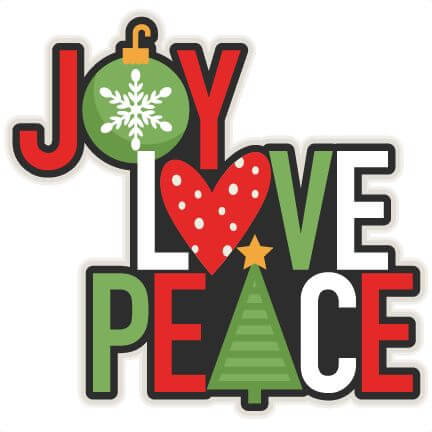        Program Closed – Merry Christmas!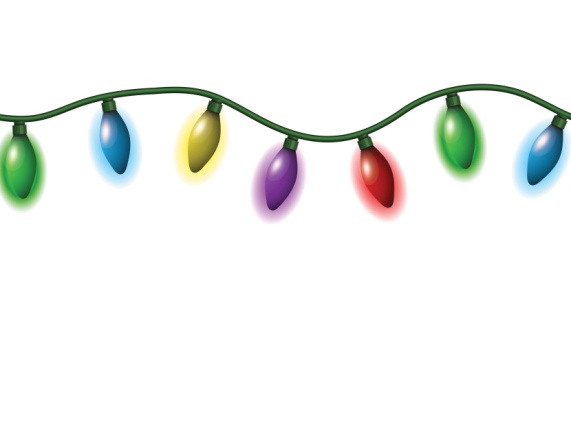 2425                      Program Closed – Merry Christmas!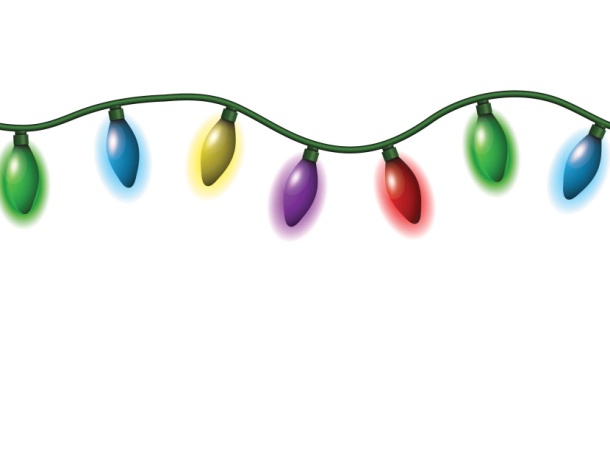 26262728282930      Program Closed – Happy New Year!First day back is Monday, January 6, 2020!31New Year’s EveStaff are Wendy, Daisha, Janette, Nicole, and Doreen. Volunteers are Sue Ann with Sam and Bev too!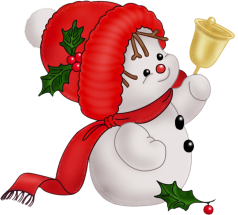 